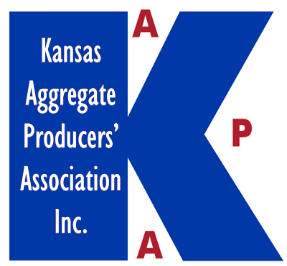 2023 KAPA Driver of the Year &Rookie of the Year Award(Note:  For Rookie of the Year Entries, the drive must have driven for a least one year, but no more than two years by September 30, 2023)Objective: This award recognizes and acknowledges the outstanding driver in our membership for the 12-month period October 1, 2022 through September 30, 2023. The winners will be announced during the annual KAPA-KRMCA Joint Convention to be held January 10-12, 2024How many drivers may I nominate? Each member company may submit one nominee for each category (Driver of the Year and Rookie of the Year).  This nomination may include a hired driver.The Award: The winning drivers will be introduced and honored at the KAPA-KRMCA Joint Annual Convention. He/She will receive:$250 cash awardInvitation to the KAPA-KRMCA Joint Convention, room and meals paid for by KAPAPlaque for driverPlaque for driver’s companyDriver Qualifications:Must be a truck driver, may be a contract driver. Must have driven full time at least six months during the year (construction season).Perfect attendance for the period in question (no un-excused absences)No “at fault” accidentsNo “out of service violations” on truck inspectionsGood “driver safety” attitudeKeeps his/her truck cleanCommunity service (to be used as a tie breaker)What to do and When?Obtain and review prospective nominee’s MVR.Complete the nomination form (Be Sure to Include Picture of Driver with his/her Truck)Return the completed form and packet to KAPA by October 31, 2023NOMINATION FORM ON BACK